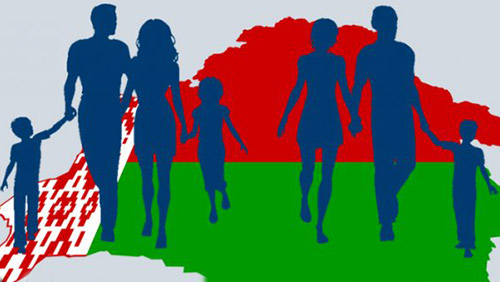 Реализация в Витебском районе Государственной программы «Здоровье народа о демографическая безопасность Республики Беларусь» на 2016-2020 годыВ настоящее время в Витебском районе проживает более 37 тыс. человек, из них 10 тыс. граждан пожилого возраста, что составляет более четверти всей численности населения, более 21 тыс. человек трудоспособного возраста, детей в возрасте до 18 лет – 6 тыс., 1386 инвалидов 1 и 2 группы, 111 детей-инвалидов в возрасте до 18 лет, 384 многодетных семьи. Витебским районным исполнительным комитетом принято решение от 3 января 2018 г. № 3 «Об утверждении плана мероприятий по реализации Государственной программы «Здоровье народа и демографическая безопасность Республики Беларусь» на 2016-2020 годы по Витебскому району на 2018 год» (далее – Государственная программа).Главные цели реализации Государственной программы: улучшение физического и репродуктивного здоровья населения; укрепление института семьи; повышение рождаемости; увеличение ожидаемой продолжительности жизни; стабилизация численности населения. В Витебском районе данные мероприятия выполняются в рамках подпрограмм: «Семья и детство», «Профилактика и контроль неинфекционных заболеваний», «Предупреждение и преодоление пьянства и алкоголизма», «Туберкулёз», «Профилактика ВИЧ-инфекции», «Внешняя миграция». Выполнение мероприятий Программы.Подпрограмма «Семья и детство»В районе развивается сотрудничество с религиозными организациями по просвещению граждан по направлениям духовно-нравственного и патриотического воспитания, привитию навыков здорового образа жизни, пропаганде семейных ценностей, участию общин в общественно-политической жизни района. Действуют книжные выставки, где представлены: православная литература, электронные диски, периодические издания. Духовному становлению личности, пробуждению чувства любви к ближнему содействовали развернутые книжные выставки, часы духовности, Дни православной книги: «Дорога к святыням», «К добру – через слово», «О боге, вере, доброте и любви», «Свет православной книги», «Светлый праздник Рождества», «Праздник праздников – Пасха» и др. Расширению религиозных знаний содействовали мероприятия, приуроченные к праздникам православного календаря: рождественские вечера «Тихая ночь Рождества», «Ішла Каляда калядуючы…», «Пасхальная мозаика», «Пасхальный благовест». Мероприятия проведены совместно с клубными учреждениями, музыкальными школами, представителями религиозных организаций. В рамках реализации Государственной программы в 2018 году на выполнение работ по обеспечению противопожарной безопасности домовладений многодетных семей освоено 1303,00 рублей. Установлено 23 автономных пожарных извещателя с выводом на сигнальное устройство. Осуществлена единовременная выплата 3 семьям (6 детей) при рождении двоих и более детей на приобретение детских вещей первой необходимости на общую сумму 2372,76 рублей. Семьям, воспитывающим троих и более детей, выплачена единовременная материальная помощь на подготовку детей к новому 2018/2019 учебному году на каждого учащегося, обучающегося в учреждениях общего среднего и специального образования (на уровне общего среднего образования) выплачена единовременная материальная помощь на подготовку 653 детей на общую сумму 19590,00 рублей.В учреждениях образования, культуры, здравоохранения, социальной защиты, торговых объектах, организациях и предприятиях района оформлены информационные стенды на тему «Здоровый образ жизни», «Ответственность родителей за своих детей» и другие.В библиотеках учреждений образования периодически оформляются тематические выставки, направленные на популяризацию традиционных семейных ценностей и укрепление связей между поколениями. На сайтах учреждений образования и сайте отдела по образованию райисполкома размещена информация по данной тематике.В рамках единых дней информирования, выездных приемов, Дней Совета проводится разъяснительная работа на темы семьи и детства, ответственного родительства, равного участия родителей в воспитании детей, реализации государственной демографической политики.В клубных учреждениях для молодых семей и с их участием проводятся культурно-массовые мероприятия различных форм: концерты, спортивные соревнования, конкурсные программы, дни семейного отдыха, современные гражданские и народные обряды, вечера семейного отдыха, праздники деревень, дворов, домов и улиц, культурно-спортивные праздники, концерты-поздравления и концерты-чествования на дому.В районе прошла новогодняя благотворительная акция «Наши дети» для детей-сирот, и детей, оставшихся без попечения родителей, детей-инвалидов, детей из многодетных и малообеспеченных семей с участием представителей местной исполнительной власти, организаций и предприятий района.Подпрограмма «Профилактика и контроль неинфекционных заболеваний»:С целью популяризации здорового образа жизни, самосохранительного поведения, профилактики заболеваний учреждениями здравоохранения в течение года проведены профилактические акции, дни и праздники здоровья, выступления в средствах массовой информации. Совместно с представителями образовательных и медицинских учреждений, правоохранительных органов организованы культурно-развлекательные мероприятия познавательного, агитационно-просветительского характера, регулярно обновлена стендовая информация по данной тематике. Проведены спортивно-оздоровительные и физкультурно-массовых мероприятия: соревнования, турниры, спортивные игровые программы, культурно-спортивные праздники.В клубных учреждениях действуют любительские объединения физкультурно-оздоровительного направления: «В здоровом теле здоровый дух», «Лотос», «Спорт и здоровье», «Здоровье - это здорово». В клубных учреждениях района прошли мероприятия, приуроченные к Всемирному Дню здоровья, культурно-спортивные праздники для детей и подростков «В здоровом теле – здоровый дух», «Веселые старты», «День здоровья»; спортивные соревнования «К здоровью через народные традиции», клубные встречи для пожилых людей «Секреты здоровья».С целью пропаганды здорового образа жизни и профилактики вредных привычек среди несовершеннолетних в учреждениях образования проведены Недели здорового образа жизни, анкетирования школьников по проблемам формирования здорового образа жизни, организованы просмотры видеофильмов, кинолекториев, «День здоровья», «День трезвости», выступления агитбригад «Молодежь за ЗОЖ», конкурс плакатов «Мир без наркотиков», «Нет – пьянству!», встречи с работниками Витебской районной организации «Белорусское общество Красного Креста», медицинских учреждений, просмотр и обсуждение фильмов по проблеме пьянства, алкоголизма, наркомании, токсикомании, тематические вечера, круглые столы «Лучше горькая правда…», конкурс презентаций «Алкоголь - враг подростков!», дискуссии «Шаг первый, шаг последний», конкурс плакатов «Молодежь за здоровый образ жизни», акция «Молодежь против алкоголя и наркотиков», уроки-диспуты «Как ты это понимаешь?», «Судьба руководит человеком или человек ее хозяин?».В целях предупреждения пьянства и алкоголизма среди населения, употребления алкогольных и слабоалкогольных напитков среди учащихся и молодежи учреждениями образования организована работа по популяризации среди населения физической культуры, спорта и туризма, здорового образа жизни, по максимальному вовлечению в занятия спортом детей и подростков.Подпрограмма «Предупреждение и преодоление пьянства и алкоголизма»:В учреждениях образования, культуры, здравоохранения, торговых объектах, организациях и предприятиях района оформлены информационные стенды «Здоровый образ жизни», «Вредные привычки» размещены информационно-профилактические материалы по вопросам формирования здорового образа жизни и самосохранительного поведения. Регулярно разрабатываются и распространяются листовки, буклеты, брошюры по данной тематике. Все мероприятия и акции, проводимые в районе широко освещаются в средствах массовой информации. На интернет-сайтах учреждений и организаций района постоянно размещается информационно-образовательный материал по профилактике пьянства, пропаганде здорового образа жизни. В течение года во всех библиотеках района организованы книжные выставки: «Библиотека – за здоровье человека!», «Здоровье – забота общая», «Твори свое здоровье сам», «Если человек себе враг», «Умей сказать – Нет!», «О том, что волнует». Профилактическая работа по предупреждению пьянства и алкоголизма проводится и сотрудниками организаций здравоохранения. Основную роль в информационном сопровождении вопросов предупреждения и преодоления пьянства и алкоголизма в средствах массовой информации (телевидение, радио, печатные издания) выполняет учреждение здравоохранения «Витебский областной клинический центр психиатрии и наркологии».Организациями здравоохранения, обслуживающими население района, при анализе причин складывающейся демографической ситуации уделяется внимание распространению и влиянию пьянства и алкоголизма, гибели от внешних причин (непосредственно отравление алкоголем, случайное утопление, гибель на пожарах, самоубийства, смерти, связанные с дорожно-транспортными происшествиями, значимая доля которых случается на фоне употребления алкоголя).В районе регулярно проводятся специальные комплексные мероприятиях «Внимание – возраст!», инициированные Министерством внутренних дел Республики Беларусь, проводимые отделом внутренних дел Витебского районного исполнительного комитета (далее – РОВД) совместно с сотрудниками Витебского районного отдела по чрезвычайным ситуациям, представителями социальной защиты. Подпрограмма «Туберкулез»Организациями здравоохранения выполняется скрининговое рентгенфлюорографическое обследование населения старше 18 лет, в том числе с использованием передвижной установки «Пульмоскан». При выявлении изменений со стороны органов грудной клетки обеспечивается проведение дообследования с последующим консультированием у врача- специалиста по профилю. Установление диагноза «туберкулез» осуществляется врачом-фтизиатром в учреждении здравоохранения «Витебский областной клинический противотуберкулезный диспансер» с последующей постановкой на учет, наблюдением и лечением. Участковая служба общесоматической сети может принимать участие в контролируемом лечении пациентов, страдающих туберкулезом, а также обеспечении продуктовыми наборами. Противоэпидемические мероприятия в очаге проводятся сотрудниками государственного учреждения «Витебский зональный центр гигиены и эпидемиологии». Координирующую роль в организации и оказании помощи пациентам фтизиатрического профиля выполняет учреждение здравоохранения «Витебский областной клинический противотуберкулезный диспансер».Вопросы профилактики и своевременного выявления туберкулеза широко освещаются при проведении мероприятий, приуроченных Всемирному дню борьбы с туберкулезом, а также при проведении Всемирного дня без табака, Дня профилактики алкоголизма, Дня профилактики онкологических заболеваний и др.Подпрограмма «Профилактика ВИЧ-инфекции»В учреждениях здравоохранения осуществляется только забор крови, как по показаниям, так и на добровольной основе с проведением дотестового консультирования. Лабораторная диагностика ВИЧ-инфекции осуществляется отделом профилактики СПИД государственного учреждения «Витебский областной центр гигиены, эпидемиологии и общественного здоровья».Обследование населения с целью раннего выявления туберкулеза проводится в соответствии с требованиями приказа Министерства здравоохранения Республики Беларусь от 4 июля 2002 г. № 106 «О совершенствовании диспансерного наблюдения и выявления больных туберкулезом в Республике Беларусь. «Угрожаемые» контингенты группы социального риска (лица БОМЖ, освободившиеся из исправительно-трудовых учреждений, проживающие в ночлежках, страдающие хроническим алкоголизмом и наркоманией, беженцы, мигранты и др.) обследуются рентгенофлюорографически не реже одного раза в год.Проблемы ВИЧ/СПИД широко освещаются при подготовке и проведении ежегодных мероприятий, приуроченных Всемирному дню борьбы со СПИД, а также в рамках санитарно-просветительной работы по формированию здорового образа жизни, самосохранительного поведения, профилактики инфекций, передающихся половым путем, профилактики наркоманий и др.В учреждениях образования района регулярно проводятся мероприятия, посвященные профилактике СПИДа. С целью реализации данной подпрограммы организовано обучение кадров, курирующих данное направление работы в учреждениях образования района: обучающие семинары, «круглые» столы, семинары-тренинги для классных руководителей, педагогов-организаторов, педагогов-психологов, педагогов социальных, заместителей директоров по воспитательной работе по темам «Здоровый образ жизни – залог успешного становления личности учащихся», «Пропаганда здорового образа жизни в условиях современного учреждения образования», «Педагогические технологии в организации профилактической работы в школе по проблеме ВИЧ/СПИД», «Профилактическая работа с семьями, оказавшимися в кризисной ситуации», «Организация воспитательно-профилактической работы в школе». Вопросы проведения профилактической работы по ВИЧ/СПИД систематически рассматриваются на заседаниях районного методического объединения заместителей директоров по воспитательной работе. Ежегодно проводятся районные семинары для кураторов данного направления работы совместно с другими заинтересованными службами. Подпрограмма «Внешняя миграция»РОВД проводится работа по информированию населения о семейной политике в предполагаемой стране проживания после заключения брака, в том числе о правах супругов при расторжении брака, включая права на воспитание детей. Информация по данной тематике размещена в РОВД и управлении по труду, занятости и социальной защите райисполкома в доступном для посетителей местах. В рамках реализации Государственной программы в целях укрепления духовно-нравственных основ семьи, возрождения и пропаганды семейных ценностей и традиций 22 февраля 2019 г. в 12.00 в агрогородке Октябрьская на базе Октябрьского сельского дома культуры состоится районный смотр-конкурс «Лучшая многодетная семья». Цель смотра - конкурса – укрепление духовно-нравственных основ семьи, возрождение и пропаганда семейных ценностей и традиций.Основными задачами смотра - конкурса являются:повышение роли и престижа семьи в жизни общества как ключевого фактора государственной демографической политики;сохранение духовно-нравственных ценностей семьи;продвижение в обществе идеи ответственного родительства;образование и воспитание детей и молодежи в системе традиционных семейных ценностей, ориентированных на стабильность отношений, рождение и воспитание детей, здоровый образ жизни, преемственность поколений, взаимопонимание и взаимоподдержку;привлечение внимания широкой общественности к семье как к важнейшему социальному институту.